Dyrlægernes vikarbureauUdfyldt alle felter med *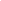 Navn: * Adresse: * Postnr.: * By: * Alder: Telefonnr.:E-mail: Kandidatår: Medlemsnr.: * Jobønsker: *Dette felt skal udfyldesGeografi: *Dette felt skal udfyldesTidligere beskæftigelse (periode, sted og opgaver): Øvrige bemærkninger Evt. tekst til DVT - maks. 600 anslag: 